            Mohamed                                            Lionel                                                Cristiano 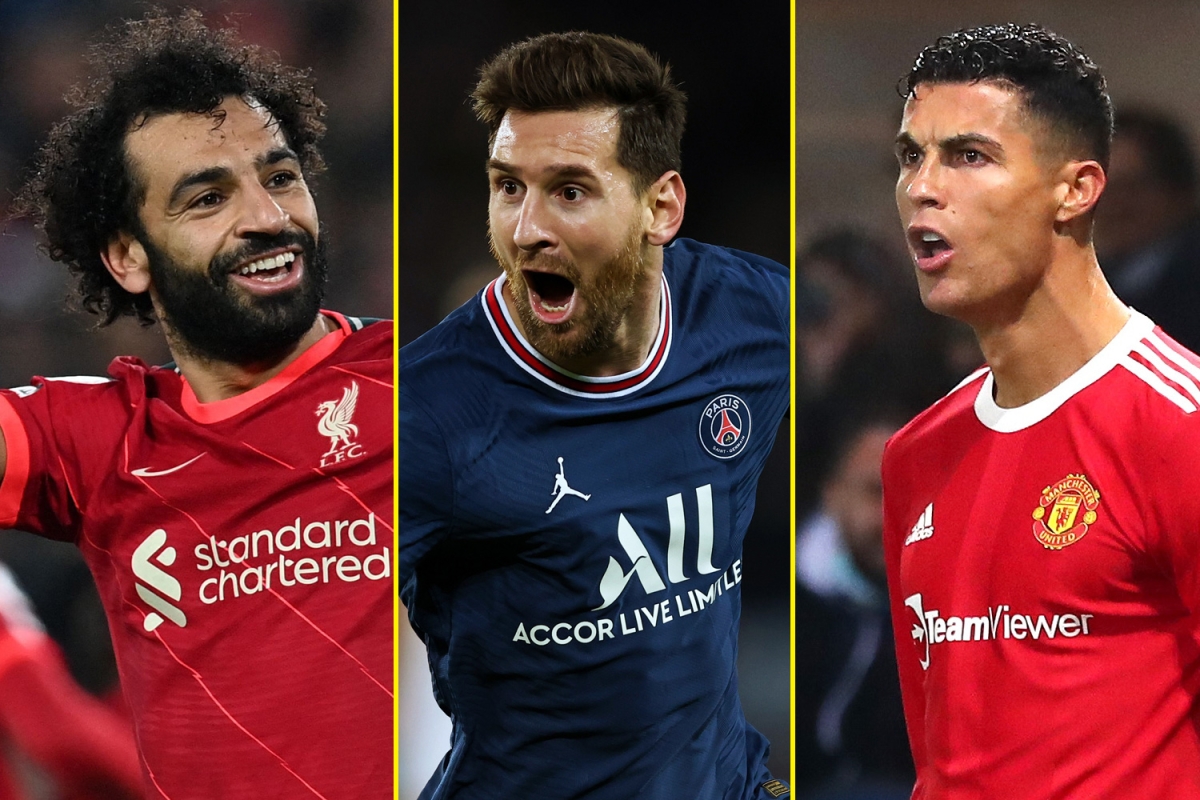 Vabim te na praznovanje mojega rojstnega dne, ki bo v nedeljo, 10.4.2022 od 11h do 13.30 v TVD Partizan Jesenice. S seboj prinesi športne copate, saj bomo imeli različne športne igre (nogomet, Gospodar, plesanje…) na koncu bomo še jedli, pili in se posladkali.Tvoj prijatelj ZAN NIZARProsim te, da svojo udeležbo potrdiš na tel. 051/255 099 (mami Goca) do 8.4.2022. 